SOLICITUD DE SUBVENCIÓN PARA LA REALIZACIÓN DE PROYECTOS DE COOPERACIÓN AL DESARROLLO Y AYUDA HUMANITARIA AÑO 20231. DATOS GENERALES DE LA ENTIDAD2. DATOS GENERALES DEL PROYECTO3. DATOS GENERALES DE LA CONTRAPARTE4. VIABILIDAD Y SOSTENIBILIDAD DEL PROYECTO5. DATOS ECONÓMICOSEl saldo 5.1. menos 5.2. deberá ser 0€6. EVALUACIÓN Y SEGUIMIENTO DEL PROYECTO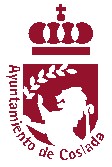 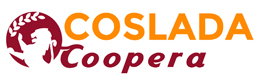 1.1. DenominaciónNombre:Domicilio social:Teléfono:Página Web:  E-mail de contacto:1.2. Naturaleza Jurídica de la EntidadAsociación              Fundación          Otro  (especificar):Fecha de constitución:¿Pertenece a alguna Federación o coordinadora de ONGD?   Sí              No¿Cuál?¿Posee calificación de utilidad pública?                                       Sí              No En caso de haber presentado alguna otra vez Estatutos en el Ayuntamiento de Coslada, fecha de presentación:En caso de haber presentado alguna otra vez Ficha de Terceros de la cuenta en la que se desea el ingreso de la posible subvención, fecha de presentación:1.3. Información relativa a la Representación legal de la EntidadNombre y apellidos del Presidente  / Representante legal :Fecha de elección:Teléfono/Fax:                                                               E-mail:1.4. Número de personas que componen la Entidad:Socios:Personal Voluntario no-socio:Personal Remunerado:1.5. Proyectos financiados por el Ayuntamiento de Coslada  en los últimos años1.5. Proyectos financiados por el Ayuntamiento de Coslada  en los últimos años1.5. Proyectos financiados por el Ayuntamiento de Coslada  en los últimos añosProyectoAñoImporte2.1. Descripción:Nombre del proyecto:Descripción general del proyecto:Objetivos generales:País:Región:Departamento/Provincia:Municipio/Comunidad:2.2. Tipo de ProyectoAcción integrada dentro de Programas Municipales de Cooperación con Municipios Hermanados (debe presentar documentación firmada por el municipio hermanado) Proyecto de Cooperación al Desarrollo ajeno a los Programas Municipales de Cooperación con Municipios Hermanados Proyecto de Ayuda Humanitaria:2.3. Población beneficiariaNúmero de beneficiarios/as directos/as: Identificación de la población desagregada por sexos: Criterios de selección de la población:2.4. Desarrollo del proyecto2.4. Desarrollo del proyectoObjetivos específicos del proyecto:Resultados esperados:Indicadores del grado de consecución de los resultados:Fuentes de verificación de esos indicadores:2.5. Descripción de actividades y cronograma2.5. Descripción de actividades y cronograma2.5. Descripción de actividades y cronograma2.5. Descripción de actividades y cronograma2.5. Descripción de actividades y cronograma2.5. Descripción de actividades y cronograma2.5. Descripción de actividades y cronograma2.5. Descripción de actividades y cronograma2.5. Descripción de actividades y cronograma2.5. Descripción de actividades y cronograma2.5. Descripción de actividades y cronograma2.5. Descripción de actividades y cronograma2.5. Descripción de actividades y cronogramaActividades/Meses1234567891011122.6. Descripción de recursos humanos y materiales2.7. Complementariedades2.7. ComplementariedadesCon políticas nacionales del país: Con otras acciones emprendidas por la ONG:Redes, si existieran: 3.1. Entidad.Nombre:NIF/CIF/Número Registro Legal:Dirección Social:Teléfono/Fax:Correo Electrónico:Página Web:3.2 Responsable local del proyecto.Nombre:Cargo:Dirección:Teléfono/Fax:                                          e-mail:4.1 Factores socio-culturalesGrado de implicación y motivación de los beneficiarios4.1 Factores socio-culturalesGrado de participación local en la concepción y ejecución del proyecto4.1 Factores socio-culturalesAnálisis de género e indicadores de impacto4.2 Factoressocio-políticosActitud de las autoridades locales4.2 Factoressocio-políticosActitud de las autoridades locales4.2 Factoressocio-políticosCuestiones legales4.2 Factoressocio-políticosCuestiones legales4.2 Factoressocio-políticosOtros4.2 Factoressocio-políticosOtros4.3 FactorestécnicosTecnología utilizada y adecuación al medio4.3 FactorestécnicosTecnología utilizada y adecuación al medio4.3 FactorestécnicosAsistencia técnica necesaria4.3 FactorestécnicosAsistencia técnica necesaria4.4 FactoresmedioambientalesImpacto medioambiental4.5 FactoresEconómicos-financierosDisponibilidad de recursos locales4.5 FactoresEconómicos-financierosDisponibilidad de recursos locales4.5 FactoresEconómicos-financierosCapacidad financiera, presupuestaria y de gestión de la ONG local4.5 FactoresEconómicos-financierosCapacidad financiera, presupuestaria y de gestión de la ONG local4.5 FactoresEconómicos-financierosImpacto económico del proyecto4.5 FactoresEconómicos-financierosImpacto económico del proyecto4.5 FactoresEconómicos-financierosGestión del proyecto una vez concluida la financiación externa y formas de transferencia de bienes prevista4.5 FactoresEconómicos-financierosGestión del proyecto una vez concluida la financiación externa y formas de transferencia de bienes prevista4.5 FactoresEconómicos-financierosGestión del proyecto una vez concluida la financiación externa y formas de transferencia de bienes prevista5.1.1. Contribuciones exteriores en efectivo5.1.1. Contribuciones exteriores en efectivoFinanciación de la institución españolade sus propios recursosEurosFinanciación públicaEurosOtras fuentes de financiaciónEurosImporte solicitado al Ayuntamiento de CosladaEurosTotal financiación ExteriorEuros5.1.2. Contribuciones locales en efectivo (Euros)5.1.2. Contribuciones locales en efectivo (Euros)5.1.2. Contribuciones locales en efectivo (Euros)Financiación de la ONG local y la comunidadEn efectivo:En efectivo:Financiación de la ONG local y la comunidadValorado:Valorado:Total financiación propiaTotal financiación propiaEuros5.1. Total de ingresos (5.1. + 5.2.) **Euros5.2. Desglose presupuestario de gastos, por partidas5.2. Desglose presupuestario de gastos, por partidas5.2. Desglose presupuestario de gastos, por partidas5.2. Desglose presupuestario de gastos, por partidasPARTIDASCoste UnitarioCantidadCOSTE TOTALCOSTES DIRECTOSTerrenos:€€Construcciones:€€Equipos:€€Suministros:€€Insumos:€€Personal local:€€Personal expatriado:€€Transportes y viajes:€€Alojamientos y estancias:€€Seguros:€€Imprevistos y otros:€€5.2.1.Subtotal:€€COSTES INDIRECTOSGastos administrativos (formulación, seguimiento, evaluación, etc)€€Gastos de sensibilización:€€Gastos financieros:€€5.2.2. Subtotal:€€5.2. Total de gastos (5.2.1. + 5.2.2.) Euros6.1. Plan de Seguimiento y Evaluación interna (describir)6.2. Evaluaciones y auditorías externas (describir)